Here You Will See All My BodyI Will Show You Myself by web-cam or We can meet!My name is MeggFIND ME BY NICK: ristits449CHAT ME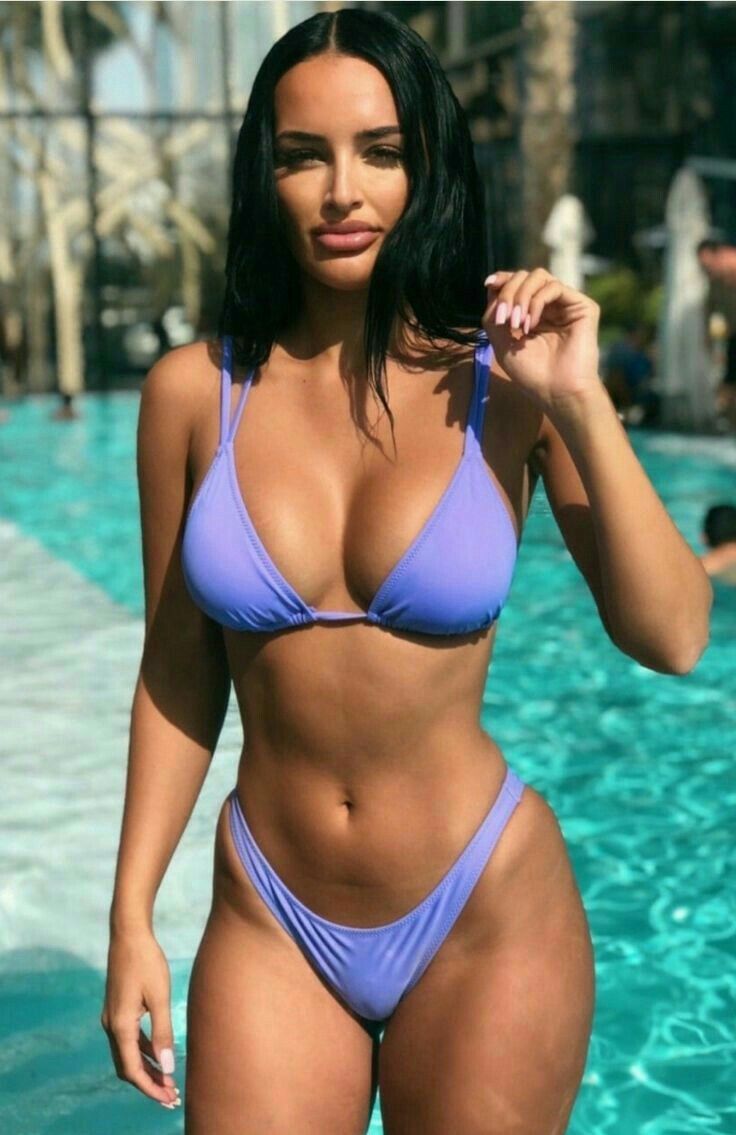 un-s-u-b